State of Environment Report Year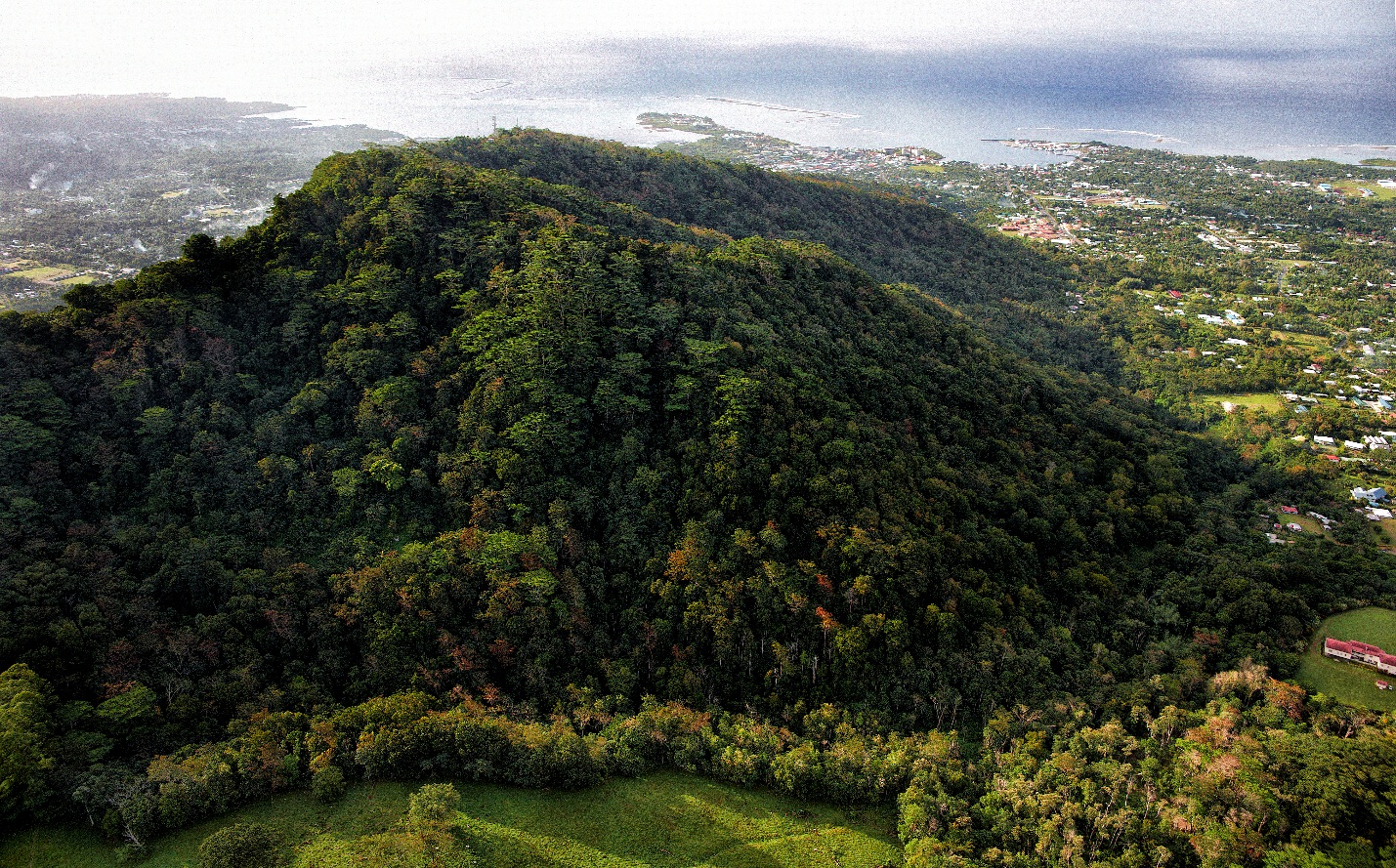 Please replace the photo below with one from the country and if possible, relevant to environmental issues included in the report. Please also credit the photographer, if possible.Photo: © Stuart ChapeMessage from the Minister/PM/Director of countryRelevant official to write message.Message from Director of SPREPMessage is updated for each country report.Foreword The natural environment has always been part of Pacific island cultures. It has shaped and influenced our way of life over the centuries and as the primary source providing for our Pacific communities, it has fed, clothed and kept us safe over the years.   Despite its immense value, our environment is under growing pressure due to economic development, tourism expansion and the threat of global climate change. Therefore, it is important that we continue monitoring and maintaining the quality of our environment for future generations.The Year and Country State of Environment (SoE) Report updates the last report completed in year, if applicable. The report assesses seven themes as well as the baseline information for new and emerging environmental challenges. This report places the emphasis on data-based conclusions and presents supporting evidence for all indicators. The Year SoE Report is a new baseline for future reports and can help the country with national, regional and international reporting obligations, including multi-lateral environmental agreements. This report has already informed environmental planning and decision-making, and has guided the development of the National Environmental Management Strategy.SPREP is pleased to have partnered with the country’s environmental department name in developing this document, as well as the many other agencies and civil society organisations that contributed to the consultative process.  I would like to sincerely thank the individuals and all the government ministries and departments for their contributions. It is important that regular updates to this SoE Report are conducted to assess country’s environmental conditions. I encourage you all to use this report to help track, manage, plan and report on natural resources and the environment.Kosi LatuDirector GeneralSecretariat of the Pacific Regional Environment ProgrammeExecutive SummaryThe Year State of Environment (SoE) Report for country updates Year SoE Report (if applicable), and uses the Drivers, Pressures, State, Impact and Response (DPSIR) model of reporting. The main aims of this report are to:Identify the key drivers and pressures behind the changing environment in country;Update the assessment of the country’s environment since the year SoE Report (if applicable) through use of the best available information for seven key thematic areas: Atmosphere and Climate, Inland Waters, Land, Marine, Biodiversity, Culture and Heritage, and Built Environment;Document the social, economic and environmental impacts that result from changes in the state of the environment;Document current responses by country to address changes in the state of the environment that better protect and manage resources; andProvide recommendations for country to address key challenges and build on existing strengths, which are linked to actions outlined by the National Environmental Strategy (NEMS).This report is comprised of three discussions:Drivers and Pressures in country: A summary of the main points discussed in the Pressures and Drivers section of the report.The State of Environment and Impacts on the Society, Economy and Environment: Key findings for each of the seven themes.Responses and Recommendations – Challenges in Moving from Policy to Action: This presents key responses, opportunities, challenges and recommendations.Drivers and Pressures in country:Country is rapidly changing and so is the environment. The changes are driven by broader social, economic, technological and cultural forces referred to as ‘drivers’. These include population growth, urbanisation, tourism, increased access to external markets, a growing middle class, the clash of traditional and contemporary values, and greater access to technology. The drivers are a source of further pressure on the environment but they can also offer potential solutions to problems.The pressures on the environment fall into three categories for the SoE Report:Land Development (urban, agricultural and coastal);Resource Extraction (commercial fishing and mining/quarrying); andConsumption and Waste (energy, solid and liquid waste, and water).Information about pressures specific to country.The State of Environment in country and Impacts on the Environment, Society and Economy:Information was gathered from local stakeholders and experts on the seven major themes to provide a summary of the state, impact and response to number of topics. A brief synopsis is included at the beginning of each theme for a quick review. The following provides a summary of each major topic covered in the SoE Report:Atmosphere and ClimateExample topics, and they can be tailored to each country:Greenhouse Gases (GHGs): Information specific to country.Ozone-depleting Substances: Information specific to country.Physical Climate and Climate Trends: Information specific to country.Climate Adaptation: Information specific to country.WaterExample topics, and they can be tailored to each country:Lakes: Information specific to country.Rivers: Information specific to country.Streams: Information specific to country.LandExample topics, and they can be tailored to each country:Forests: Information specific to country.Agriculture: Information specific to country.Wetlands: Information specific to country.MarineExample topics, and they can be tailored to each country:Offshore Environment: Information specific to country. Inshore Environment: Information specific to country.BiodiversityExample topics, and they can be tailored to each country:Endemic, Native and Threatened Species: Information specific to country.Environmental Invasive Species: Information specific to country.Terrestrial-protected Areas: Information specific to country.Built EnvironmentExample topics, and they can be tailored to each country:Energy: Information specific to country.Municipal Solid Waste: Information specific to country.Hazardous Wastes: Information specific to country.Potable Water: Information specific to country.Sewage and Sanitation: Information specific to country.Culture and HeritageExample topics, and they can be tailored to each country:Built Heritage and Indigenous Sites: Information specific to country.Language: Information specific to country.Traditional Production and Consumption of Food: Information specific to country.Traditional Environmental Knowledge: Information specific to country.Responses and Recommendations: Challenges in Moving from Policy to Action. Information specific to country.Acknowledgments Introductory information specific to country.COORDINATION AND PLANNINGENVIRONMENTAL DEPARTMENT NAMESPREPPeople who contributedWRITING, ANALYSIS, DESIGN AND COMPILATIONPeople who contributedKEY CONTRIBUTORS People who contributedOTHER RELEVANT AGENCIESPeople who contributedOther Offices and Organisations OfficesOther relevant agencies and officesInstitutions and OrganisationsOther relevant agencies and officesSPREP StaffPeople who contributed.Many additional people have contributed to this document and we acknowledge and thank everyone. We apologies for any omissions.Table of ContentsPage numbers and content modified for each country report.Section 1: Introduction, background and highlights of the Year SoE ReportAcknowledgements:Introduction and background: Overview of SoE Report objectives, regulatory and planning context, DPSIR Model, and themesBrief overview of Year SoE Report processComparing the Year and Year SoE Reports (if applicable)Glossary of Terms A Reader's Guide to the Year State of Environment ReportSection 2: Drivers and Pressures What are the main drivers behind environmental change in the Country?Five Drivers with global, regional and national indicators:Population and MigrationGlobalisation and GeographyEconomic and Technological DevelopmentTraditional and Contemporary Values, Attitudes, Lifestyles and GovernanceClimate Change and VariabilityWhat are the major pressures on the Country environment?Three categories with national indicators:Land DevelopmentResource ExtractionConsumption and WasteSection 3: The State of the EnvironmentState of the Environment by Theme, includes the State, Impact and Response to Indicators within seven themes, subdivided into topics:Atmosphere and Climate Example topics, and they can be tailored to each country:Ozone-depleting Substances (ODS) Greenhouse Gases (GHGs)Climate AdaptationPhysical Climate  - Temperature, Precipitation, Flooding, Droughts,Sea Level and CyclonesWaterExample topics, and they can be tailored to each country:Surface Water QualityGroundwaterLandExample topics, and they can be tailored to each country:Naturally Vegetated Areas and PlantationsAgricultureWetlandsMarineExample topics, and they can be tailored to each country:Offshore Marine EnvironmentInshore Marine EnvironmentMarine-managed AreasBiodiversityExample topics, and they can be tailored to each country:Terrestrial Protected AreasEnvironmental Invasive SpeciesEndemic and Native SpeciesSpecies of ConcernBuilt EnvironmentExample topics, and they can be tailored to each country:Drinking Water Sanitation and SewageSolid Waste Management, Collection and Recycling Hazardous WasteEnergy Consumption and Renewables Culture and HeritageExample topics, and they can be tailored to each country:LanguageTraditional Consumption and ProductionHistorical SitesTraditional KnowledgeSection 4: Summary and Recommendations of the Year and Country SoE ReportConclusionRecommendations: Building on Successes and Strengthening WeaknessesAcronyms:List can be tailored to each country.ADB		Asian Development BankAFB		Adaptation Fund BoardAIACC		Assessment of Impacts and Adaptation to Climate ChangeANZAC		Australian and New Zealand Army CorpsAusAID		Australian Agency for International DevelopmentCBD		Convention on Biological DiversityCBDAMPIC	Capacity Building for the Development of Adaptation Measures in Pacific Island CountriesCCRC	Centre for Cetacean Research and ConservationCFC		ChlorofluorocarbonCH4		MethaneCHARM		Comprehensive Hazard and Risk ManagementCLIMAP		Climate Change Adaptation Programme for the PacificCMS		Convention on the Conservation of Migratory Species of Wild AnimalsCO2		Carbon dioxideCOT		Crown of Thorns (starfish) DO		Dissolved OxygenDPR		Daily Pollution ReleaseDPSIR		Drivers, Pressures, State, Impact and ResponseDRM		Disaster Risk ManagementEEZ		Exclusive Economic Zone EIA		Environmental Impact AssessmentEbA		Ecosystem-based AdaptionEU		European Union FAO		Food and Agriculture Organization of the United NationsFSSLP		Food Security for Sustainable Livelihoods ProgrammeGCRMN		Global Coral Reef Monitoring NetworkGDP		Gross Domestic ProductGEF		Global Environment FacilityGFDRR		Global Facility for Disaster Reduction and RecoveryGHG		Greenhouse GasesHCFC		HydrochlorofluorocarbonsHFC		HydrofluorocarbonsIBA		Important Bird Areas INDC		Intended Nationally Determined ContributionIPPC		International Plant Protection ConventionJNAP		Joint National Action PlanKBA		Key Biodiversity Areas KPAF-SRIC	Kyoto Protocol Adaptation Fund Project Proposal Strengthening Resilience of Our Islands and CommunitiesMEA		Multilateral Environment AgreementMMA		Marine-managed AreaMOA		Ministry of AgricultureMOIF		Ministry of Infrastructure and PlanningMOU		Memorandum of Understanding MPA		Marine Protected AreaMSY		Maximum Sustainable YieldNA		Nesting AggregationNBSAP		National Biodiversity Strategic Action PlanNEMS		National Environmental Strategy NESAF		National Environment Strategic Action FrameworkNGO		Non-governmental OrganisationNH4		Ammonium NMDI		National Minimum Development IndicatorN20		Nitrous Oxide NO3		Nitrate NSDP		National Sustainable Development PlanNZAid		New Zealand Agency for International DevelopmentNZD		New Zealand DollarODS		Ozone-depleting SubstancesOPM		Office of the Prime MinisterPACC		Pacific Adaptation to Climate ChangePa Enua		Outer IslandsPASAP		Pacific Adaptation Strategy Assistance ProgrammePCRAFI		Pacific Catastrophe Risk Assessment and Financing InitiativePFC		PerfluorocarbonsPIC		Pacific Island CountriesPROCFish	Pacific Regional Oceanic and Coastal Fisheries ProgrammeSF6		Sulphur hexafluorideSoE		State of EnvironmentSOPAC		Pacific Islands Applied Geoscience CommissionSPC		Secretariat of the Pacific CommunitySPCZ		South Pacific Convergence ZoneSPREP		Secretariat of the Pacific Regional Environment ProgrammeSST		Sea Surface TemperatureSUP		Sanitation Upgrade ProjectSWOT		State of Worlds Sea TurtlesTREDS		Turtle Research and Monitoring Database SystemTSS		Total Suspended Solids	UNDP		United Nations Development ProgrammeUNFCCC	United Nations Framework Convention on Climate ChangeUSD		US DollarUVC		Underwater Visual Census (survey method)VCA 		Vulnerability and Capacity AssessmentWATSAN	Water Waste and Sanitation Unit of ICIWCPFC		Western and Central Pacific Fisheries Commission WCPO		Western and Central Pacific OceanWWF		World Wildlife FundText developed for each country.Introduction and BackgroundEnvironmental reporting in the CountryInformation specific to the country.Purpose of the State of Environment Report The purpose of the country SoE Report is to present the best available information about the current state of the environment as the basis for effective environmental management and planning (The SoE Report examines the major drivers of change to the environment that emerge from global, regional and national factors. The SoE Report evaluates the main environmental pressures created by these drivers, and examines their social, economic and environmental impacts.State of Environment (SoE) reporting is an internationally accepted reporting method that analyses the condition of a geographic area or jurisdiction’s ecosystems, and associated natural resources. SoE Reports compile and analyse quantitative and qualitative data from a variety of local, national, regional, and international sources to provide a holistic picture of a location’s current state of the environment. SoE Reports also identify environmental trends, including anthropogenic impacts to natural environments.SoE Reports prioritise the most important environmental attributes of a given location and identify issues that impact the state of the location’s environment. The reports have included the condition of flora and fauna species as well as habitats such as native forests, marine and inland water bodies, soils, and vegetation cover. The reports also address key aspects of highly modified agricultural and built environments. Many SoE Reports predict a location’s future state, which is often related to problems within that environment. These predictions can help to address growing concerns about the impacts of climate change by offering an idea of the future state of the environment under ‘business as usual’ scenarios. This can inspire climate change adaptation and mitigation strategies that address emerging issues and threats. SoE Reports can also provide well-researched information for local, municipal, and national planners and managers in areas such as natural resource management, town and urban planning, tourism, and resource development (Figure 2).AudiencesThe main audiences for the country SoE Report are:Country government personnel, particularly in areas relating to the environment, planning and infrastructure, health, and education Citizens and community groupsDonor organisations Non-governmental organisations e.g. local example hereResearch institutions and universities, and researchers with interests specific to the SOE report’s thematic areasComparing the last version of SoE Report (if applicable) and Year State of Environment (SoE) Reports:The Year State of Environment (SoE) Report updates the last version of SoE Report (if applicable) with a focus on data collected in the interim between the reports. Include more information specific to country, if relevant.Approach to the Year Country SoE ReportThe Drivers, Pressures, State, Impact and Response (DPSIR) Model in SOE reportingThe Drivers, Pressures, State, Impact and Response (DPSIR) model (Figure 1) is used in SOE reporting. The model is a global standard for State of Environment reporting and part of a systems approach that takes into account social, political, economic, and technological factors, as well as forces associated with the natural world.Figure 1: SoE Report Framework (DPSIR Model)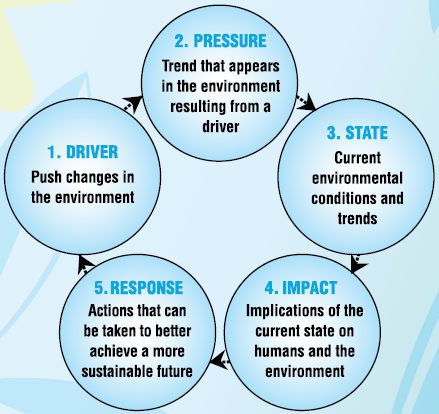 Themes for the Country Year State of Environment ReportThe Year SoE Report includes seven thematic areas with important ecosystems and environmental issues addressed under each theme. Themes were divided into habitats or sub-topics, and indicators were developed for each one. For example, the Marine Environment theme is divided into three sub-topics: list topics specific to country.  The indicators for each habitat or sub-topic are used to assess the state of that specific habitat or sub-topic (Table 1). For example, the sub-topic specific to country has four key indicators: specific to country. The indicators are individually rated for State (Good, Fair, Poor), Trend (Deteriorating, Stable, Mixed, Improving) and Confidence in the Data (Low, Medium, High). The indicators are then integrated into the sub-topics under each theme (highlights section), and a similar rating for State, Trend and Confidence is assigned to each theme. For more information, refer to A Guide to Interpreting State, Trend and Confidence Symbols (page specific to each report).  Table 1. Themes, sub-topics and indicators for the Year Country SoE ReportA Reader's Guide to theYear State of Environment ReportHow to read the report:A State of Environment report condenses a large amount of information on various aspects of the environment into a readable and actionable report. Given the broad spectrum of topics covered, the report has been broken into themes for easier utilization. The report can be read as a whole, or according to different themes, noting that most of the themes are connected to each other and to the pressures and drivers behind them. Symbols were designed for each indicator to summarise the State, Trend and Confidence in each assessment. Symbols were also designed for groups of indicators that describe a habitat or sub-topic within a theme. For example, the Land theme is broken into examples specific to country. Symbols were not designed for each theme because the variety of potential states limits a meaningful summary statement.   Guide to the symbols used:SoE Report assessments integrate many data sources and expert opinions. For the country SoE Report, there may not be enough information available to make quantitative assessments of the state of an environment using, for example, an index of 1 -10, or a quantitative threshold figure, that could be compared across themes. Consequently, a generic index was developed that used expert opinions and best available data to inform ‘Status’ ratings of either ‘Good’, ‘Fair’, and ‘Poor’.Assessment symbols (Figure 2) summarise the ‘State’ of each indicator. The assessment symbols establish baselines to compare the state of each indicator for future assessments, including SoE Reports. The symbol includes ratings for ‘Status’, ’Trend’ and ‘Confidence’. Table 2 provides a guide to interpret the symbols, and explains how the symbols were derived. Figure 2: Explanation of the Indicator symbol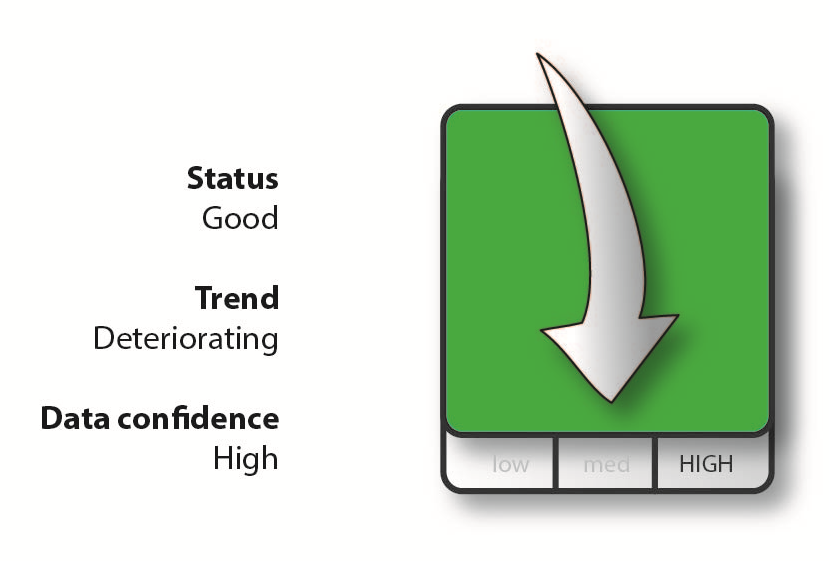 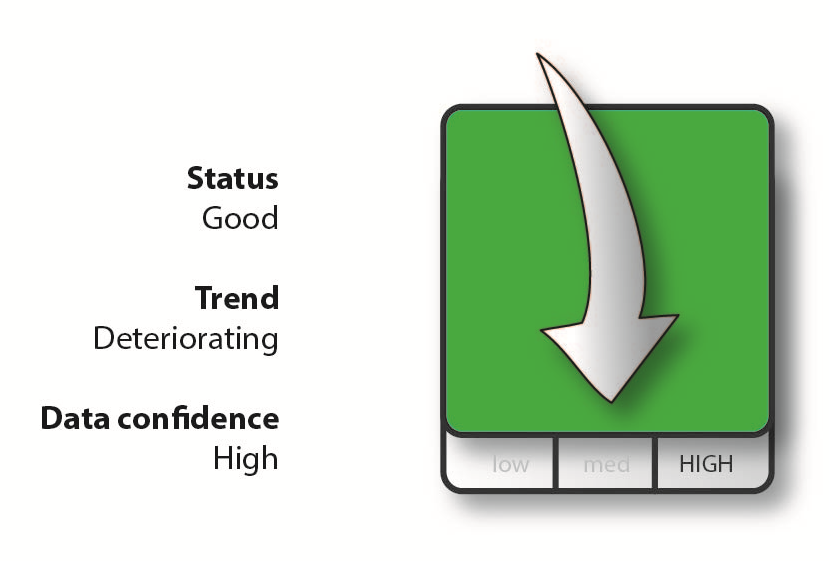 Table 2. Guide to interpreting the symbolsWhat are the Drivers of Environmental Change in the Country?Human activities, such as urban development and overfishing, are placing pressures on the natural environments of the Pacific islands and their exclusive economic zones (EEZs). These activities are driven by broad social, economic, technological and cultural forces. These drivers interact to produce changes in the environment, which impact the livelihoods and well-being of individuals, communities and nations. The Year and Country SoE Report identifies five broad-level drivers of environmental change (Table 3).Drivers can be changed to fit country.Population demographics and migration;Globalisation and geography;	Economic and technological development;Traditional and contemporary values, attitudes, lifestyles and governance; and Climate change and variability.Table 3: Country environmental drivers and key indicators used in the SoE ReportDrivers can have diverse social, economic and environmental impacts; are not exclusively negative or positive; and should be viewed objectively with respect to their various management contexts. Driver 1: Population Demographics and MigrationExample text and graphic, and content should be tailored to each country.Population growth is a major driver of changes to the environment with pressures on both the built and natural environment. Figure 5 shows the historic, current and projected populations for the Pacific region from 1970 to 2050. Polynesia and Micronesia have lower historic and projected growth rates compared to Melanesia, in particular Papua New Guinea. Add more figures and text relevant to country.Driver 2: Geography and GlobalisationSpecify driver and add figures and text relevant to country per Driver 1 example.Driver 3: Economic and Technological DevelopmentSpecify driver and add figures and text relevant to country per Driver 1 example.Driver 4: Traditional and Contemporary Values, Attitudes and LifestylesSpecify driver and add figures and text relevant to country per Driver 1 example.Driver 5: Climate ChangeSpecify driver and add figures and text relevant to country per Driver 1 example.What Environmental Pressures are the Drivers Creating?This section highlights the key pressures on the country’s environment and society created by the overarching drivers identified in the previous section. Pressure indicators present data about the main human activities that could adversely affect the environment, and each indicator is linked to at least one of the drivers. Pressure indicators are organised using three classifications: land development, resource extraction, and consumption and waste (Table 4). Some pressures will be covered in the ‘State’ section.Table 4. Key environmental pressures in the CountryIssues can be tailored to country.Pressure 1: Land Development Pressure and text can be tailored to country.Sources:Include any relevant sources.Fill in text as relevant to country.OverviewThis chapter on the state of Cook Islands’ Atmosphere and Climate focuses on four areas: Greenhouse gases (GHGs); Ozone-depleting Substances (ODS); Physical Climate and Climate Trends (air temperature, precipitation, and extreme climatic events); and Climate Adaptation (food security, water security, health and flood risks).Through the greenhouse effect, the increase in the concentration of GHGs in the atmosphere has been shown to influence climate change, which results in more intense storms and droughts, and higher sea level and temperatures. The Cook Islands National Energy Policy seeks to achieve 100% renewable energy by 2020. As of 2014, five per cent of the country’s energy comes from renewable sources, thus it is necessary to prioritise the development of the renewable energy sector. Cook Islands phased out ODS over the last decade and has fully complied with the Montreal Protocol. Chlorofluorocarbons (CFCs) were phased out in 2010 and Cook Islands is ahead of schedule in phasing out Hydrochlorofluorocarbons (HCFCs) by 2030, with a current import level of 0.3 metric tonnes in the third quarter of 2014. Climate adaptation is recognised as a priority and Cook Islands is assessing the vulnerability of each of its islands. 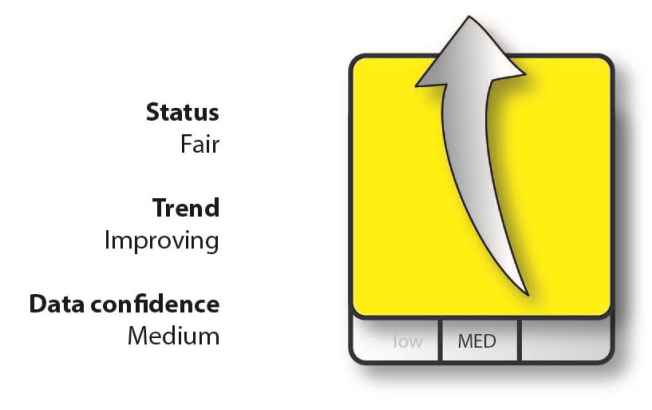 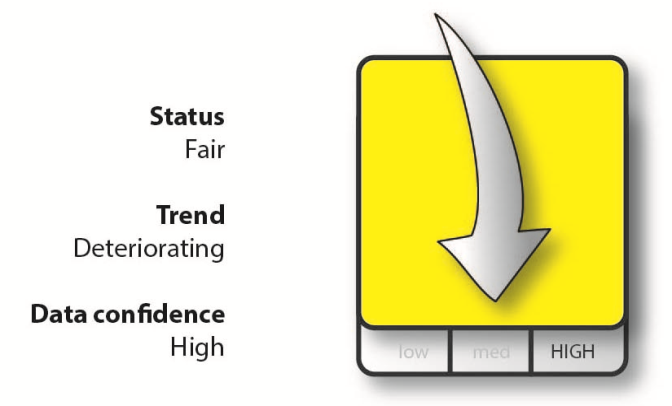 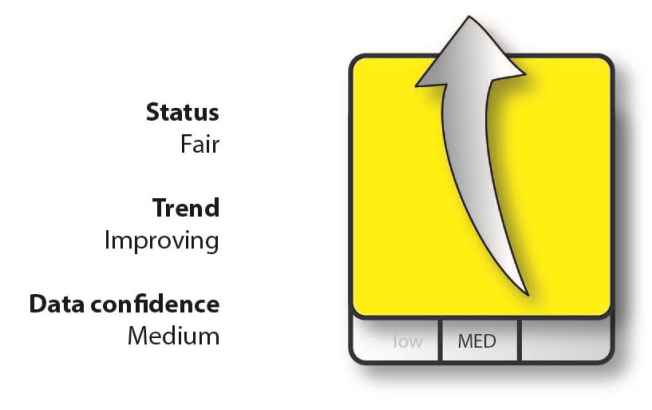 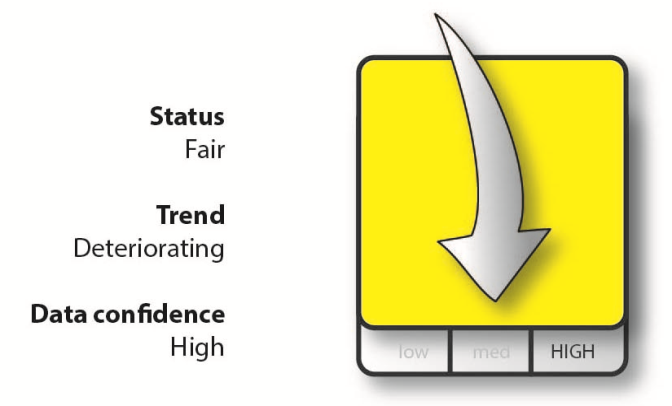 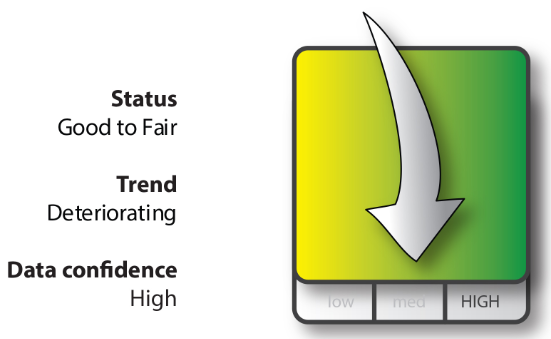 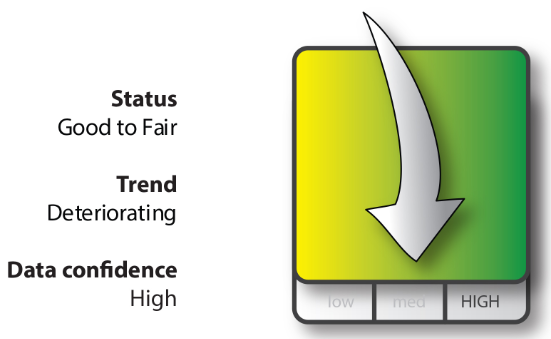 IntroductionStratospheric ozone is naturally generated at high altitudes (15–50km above the earth’s surface), and protects humans and other life forms from harmful ultraviolet energy from the sun.  Chlorofluorocarbons (CFCs), Hydrochlorofluorocarbons (HCFCs) and other Ozone-depleting Substances (ODS) deplete the stratospheric ozone by reacting with it and breaking it down. ODS are found in many products and household items, and have a number of applications, including for refrigeration, air conditioning, solvents and fire extinguishers. The Montreal Protocol is an international agreement designed to eliminate the production and consumption of ODS. The Montreal Protocol was adopted in 1987, and has since been revised and amended. The Cook Islands became party to the Montreal Protocol on 22 December, 2003.This indicator reviews Cook Islands’ consumption of CFCs and HCFCs since 1995, based on data provided to the United Nations Environment Programme (UNEP). Values are given in ozone depleting potential (ODP) units, which is a measure of the relative amount of degradation to the ozone layer that ODS chemicals can cause. Depending on their makeup, CFCs have anywhere from five to 200 times more ODP compared to HCFCs. StateStatus: Fair	 Trend: Improving	Data Confidence: Medium Since the 1980s, it has been estimated that four types of ozone-depleting substances have been imported into Cook Islands in bulk form. These substances are chlorofluorocarbons (CFCs), Hydrochlorofluorcarbons (HCFCs), methyl bromide and halons. CFCs and HCFCs are used for refrigeration and air conditioning, methyl bromide was used for quarantine fumigation, and halons are used for fire protection. The consumption of ozone-depleting substances in Cook Islands is exclusively in the refrigeration and air conditioning sector (NES, 2016). Due to international and national efforts, CFCs declined rapidly in Cook Islands from 1995 onward, and as of 2010, CFCs have been phased out. Data collection on HCFCs began in 2008 and shows a decline from 2010 to 2013 (Figure 52). No ODS data was collected for the Cook Islands between 1999 and 2008.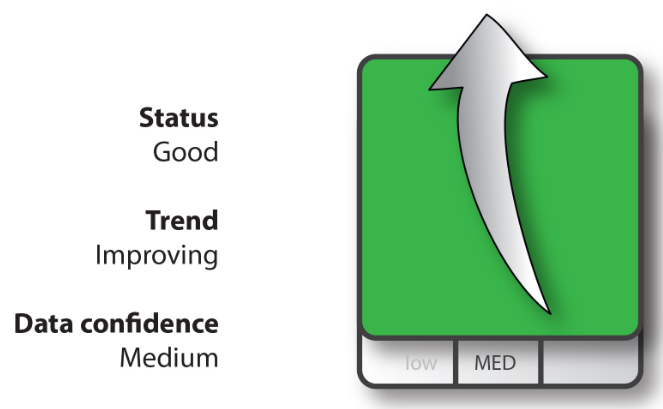 Figure 52: Cook Islands CFC and HCFC consumption, 1995-2013. (Source: UNEP)The Cook Islands is working to phase out all of its HCFCs. A baseline for the import of HCFCs was based on an average of 2009 and 2010 data at 1.2 metric tonnes. In 2012, the import of HCFCs was 0.75 metric tonnes, down 39% on the 2009/2010 average. It dropped again in 2013 by 30.5% to 0.37 metric tonnes. By 2015, no HCFCs were imported. This means that Cook Islands is 15 years ahead of the phase-out schedule set by the Montreal Protocol, whose goal was 2030 to phase out 97.5% of all HCFCs (Figure 53).Figure 53: Comparison of Cook Islands phase-out steps for HCFCs as in the Montreal Protocol (blue) with actual imports of HCFCs (red) up to the third quarter of 2014. (Source: Montreal Protocol & UNEP & pers. comm. NES)Impact  ODS are not only harmful to the ozone layer, they are also a potent source of Greenhouse Gases (GHGs). HCFCs have 2000-3000 times greater global warming potential than does CO2 , although amounts in the atmosphere are much less. Phasing out ODS not only helps to protect the ozone layer, but also benefits climate change mitigation through the reduction of GHGs emissions. Figure 54 shows an empty canister of an HCFC. As a signatory to the Montreal Protocol, there are trade implications if the Cook Islands accepts, or illegally trades, in ODS. The phase out of ODS is important for the Cook Islands’ environment, but also for its economy to protect against adverse trade implication and ensure compliance and good global standing as a signatory to the Montreal Protocol.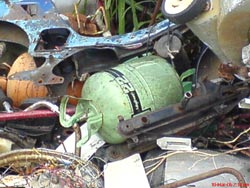 Responses and RecommendationsCooks Islands has phased out CFCs and is ahead of schedule to phase out HCFCs. The National Ozone Unit (NOU) updated the Environment Act to provide an ODS import quota system and include a Technicians Licence to legally service equipment containing ODS. This includes a requirement for technicians to attend training in 'Good Practices in Refrigeration' as well as refresher courses. The training covers the proper handling of ODS and educates the technicians about the importance of avoiding any gas leakages or discharges of ODS into the atmosphere. Between 2010 and 2013, the number of certified ODS recovery technicians increased from 16 to 24. A Memorandum of Understanding (MOU) between the NOU and Customs provides training to customs officials to identify and report illegally imported ODS. Data collection and monitoring of ODS imports improved after 2008. ODS recovery equipment is available for Rarotonga, including recovery cylinders. ODS recovery and re-use is growing across Rarotonga. CusPac Customs system software helps track and detect tariff codes for ODS, which assist with monitoring and management measures.Currently, records are not kept for ODS exports for disposal from Cook Islands. Recording ODS exports, as well as imports of ODS alternatives such as HCs and HFCs, would assists in the overall monitoring and management of ODS. Regular refresher training courses for the National Ozone Unit’s technicians would ensure their skills are up to date.Sources:United Nations Environment Programme (UNEP). 2000. The Montreal Protocol on Substances that Deplete the Ozone LayerNational Environment Service (NES), Tu’anga Taporoporo, Cook Islands. Ozone Depleting Substances (ODS) phase out in the Cook Islands. http://nescookislands.com/advisory-compliance-division/ozone-depleting-substances/. 07.10.2016.United Nations Environment Programme (UNEP). Ozone Secretariat. ODS Database. http://ozone.unep.org/. ODS Consumption in ODP Tonnes, data retrieved from database when last updated 23 September 2014.OverviewWrite text relevant to country.Update chart relevant to country.IntroductionWrite text relevant to country’s topic/subtopic.StateUpdate status text relevant to country.Status: Fair	Trend: Deteriorating 	Data Confidence: HighWrite text relevant to country and included related indicator icon and any graphs/figures that may be applicable.ImpactWrite text relevant to country and include any figures/graphs and/or photos that may be relevant.Responses and RecommendationsWrite text relevant to country and include any figures/graphs and/or photos that may be relevant.SourcesInclude any relevant sources.Repeat this format for each theme chosen for the country’s report.OverviewWrite text relevant to country.Update chart relevant to country.IntroductionWrite text relevant to country’s topic/subtopic.StateUpdate status text relevant to country.Status: Fair	Trend: Deteriorating 	Data Confidence: HighWrite text relevant to country and included related indicator icon and any graphs/figures that may be applicable.ImpactWrite text relevant to country and include any figures/graphs and/or photos that may be relevant.Responses and RecommendationsWrite text relevant to country and include any figures/graphs and/or photos that may be relevant.SourcesInclude any relevant sources.Repeat this format for each theme chosen for the country’s report.OverviewWrite text relevant to country.Update chart relevant to country.IntroductionWrite text relevant to country’s topic/subtopic.StateUpdate status text relevant to country.Status: Fair	Trend: Deteriorating 	Data Confidence: HighWrite text relevant to country and included related indicator icon and any graphs/figures that may be applicable.ImpactWrite text relevant to country and include any figures/graphs and/or photos that may be relevant.Responses and RecommendationsWrite text relevant to country and include any figures/graphs and/or photos that may be relevant.SourcesInclude any relevant sources.Repeat this format for each theme chosen for the country’s report.OverviewWrite text relevant to country.Update chart relevant to country.IntroductionWrite text relevant to country’s topic/subtopic.StateUpdate status text relevant to country.Status: Fair	Trend: Deteriorating 	Data Confidence: HighWrite text relevant to country and included related indicator icon and any graphs/figures that may be applicable.ImpactWrite text relevant to country and include any figures/graphs and/or photos that may be relevant.Responses and RecommendationsWrite text relevant to country and include any figures/graphs and/or photos that may be relevant.SourcesInclude any relevant sources.Repeat this format for each theme chosen for the country’s report.OverviewWrite text relevant to country.Update chart relevant to country.IntroductionWrite text relevant to country’s topic/subtopic.StateUpdate status text relevant to country.Status: Fair	Trend: Deteriorating 	Data Confidence: HighWrite text relevant to country and included related indicator icon and any graphs/figures that may be applicable.ImpactWrite text relevant to country and include any figures/graphs and/or photos that may be relevant.Responses and RecommendationsWrite text relevant to country and include any figures/graphs and/or photos that may be relevant.SourcesInclude any relevant sources.Repeat this format for each theme chosen for the country’s report.OverviewWrite text relevant to country.Update chart relevant to country.IntroductionWrite text relevant to country’s topic/subtopic.StateUpdate status text relevant to country.Status: Fair	Trend: Deteriorating 	Data Confidence: HighWrite text relevant to country and included related indicator icon and any graphs/figures that may be applicable.ImpactWrite text relevant to country and include any figures/graphs and/or photos that may be relevant.Responses and RecommendationsWrite text relevant to country and include any figures/graphs and/or photos that may be relevant.SourcesInclude any relevant sources.Repeat this format for each theme chosen for the country’s report.Conclusion and RecommendationsFill in text as relevant for country.References Complete reference list as relevant for country.AppendicesFill in as relevant for country.Theme Sub-Topic or AreaExamples included, but tailor to be specific to countryIndicator (s) Examples included, but tailor to be specific to countryAtmosphere and ClimateGreenhouse Gas (GHG) EmissionsGHG emission trends and mitigation efforts to dateTable 0-1. Themes, sub-topics and indicators for the 2014 Cook Islands SOE	Error! Bookmark not defined.Atmosphere and ClimateOzone-depleting SubstancesODS consumption trends and reduction efforts to dateAtmosphere and ClimatePhysical Climate and Climate TrendsMean, max and min temperature trendsAtmosphere and ClimatePhysical Climate and Climate TrendsMean, max and min precipitation trendsAtmosphere and ClimatePhysical Climate and Climate TrendsSea level rise over timeAtmosphere and ClimatePhysical Climate and Climate TrendsCyclone frequency and intensityAtmosphere and ClimatePhysical Climate and Climate TrendsFlood and drought occurrence over timeAtmosphere and ClimateClimate AdaptationWater security adaptation actionsAtmosphere and ClimateClimate AdaptationFood security adaptation actionsAtmosphere and ClimateClimate AdaptationHealth adaptation actionsAtmosphere and ClimateClimate AdaptationLand use policiesAtmosphere and ClimateClimate AdaptationClimate proofing infrastructure and buildingsInland WatersInland WatersStreamsStream water quality and flowLandLandForestsForest area, and types naturally vegetated areas and trends over timeLandLandAgriculturePercent of land under cultivation or other agricultural useLandLandWetlandsWetland areas and trends over timeMarineOffshore EnvironmentTuna, tuna-like species and sharks harvestedMarineInshore EnvironmentLive coral coverMarineReef fish and urchin density and biomassMarineReef fisheriesMarineMarine-managed areasMarineLagoon water qualityMarineTurtles and CetaceansTurtle movement and nestingMarineTurtles and CetaceansCetacean movement and abundanceBiodiversityEndemic and Native SpeciesStatus of endemic and native speciesBiodiversityEnvironmental Invasive SpeciesStatus of spread and control of environmental invasive speciesBiodiversityKey Species of ConcernStatus of species from case studiesBiodiversityTerrestrial-protected AreaStatus of terrestrial protected areasEnergyAccess, sustainability and efficiency Energy consumption, availability and renewablesMunicipal Solid WasteCollection, recycling and waste separationBuilt EnvironmentHazardous WasteManagement  and collection of hazardous waste, E-waste, white goods, asbestos, batteries and householdBuilt EnvironmentPotable WaterAccess and quality of drinking waterSewage and SanitationAccess and quality of sewage treatmentCulture and HeritageBuilt Heritage and Indigenous SitesHistorical sites’ status and protectionCulture and HeritageLanguageTraditional spoken languageCulture and HeritageTraditional Production and Consumption of FoodConsumption and production of traditional foodsCulture and HeritageTraditional Environmental KnowledgePractice and production of traditional medicines, knowledge and craftsNoThematic ContentThematic Lead1Atmosphere and Climate2Inland Waters 3Land 4Marine:  (Inshore & offshore )5Biodiversity6Built Environment7Culture and HeritageCategoryDescriptionHow is it derived?Symbol ExampleState (can be a range)GoodThe level to which the indicator meets or exceeds (good), is close to meeting (fair) or is well below (poor) a given standard for healthy ecosystems, habitats, species, airsheds, watersheds or an urban environment.Assessment is based on 1) recent trends, 2) comparison with similar jurisdictions, and 3) comparison with ‘healthy’ habitats and systems. Where limited data exists to make an assessment based on these criteria, expert opinion is used.State (can be a range)FairThe level to which the indicator meets or exceeds (good), is close to meeting (fair) or is well below (poor) a given standard for healthy ecosystems, habitats, species, airsheds, watersheds or an urban environment.Assessment is based on 1) recent trends, 2) comparison with similar jurisdictions, and 3) comparison with ‘healthy’ habitats and systems. Where limited data exists to make an assessment based on these criteria, expert opinion is used.State (can be a range)PoorThe level to which the indicator meets or exceeds (good), is close to meeting (fair) or is well below (poor) a given standard for healthy ecosystems, habitats, species, airsheds, watersheds or an urban environment.Assessment is based on 1) recent trends, 2) comparison with similar jurisdictions, and 3) comparison with ‘healthy’ habitats and systems. Where limited data exists to make an assessment based on these criteria, expert opinion is used.TrendImprovingThe state of the environment related to this indicator is getting better.Trends show a significant increase, or based on weight of evidence that indicators are improving.TrendDeterioratingThe state of the environment related to this indicator is getting worse.Trends show a significant decrease, or based on weight of evidence that indicators are worsening.TrendStableThe state of the environment related to this indicator shows there is no detectable change.Trends show no significant increase or decrease, or, based on weight of evidence that indicators are stable.TrendMixedThe state of the environment related to this indicator shows a mixed trend: sometimes the state is getting better, worse, or there is no change.Used primarily for sub-topics with multiple indicators, or in cases where data shows two distinct trends.TrendUndeterminedNot enough data exists to determine trend.Insufficient data available to generate trend.ConfidenceHighData is of high quality and provides good spatial and temporal representation.Trusted and comprehensive time series and/or national level data sources are used to determine confidence trend.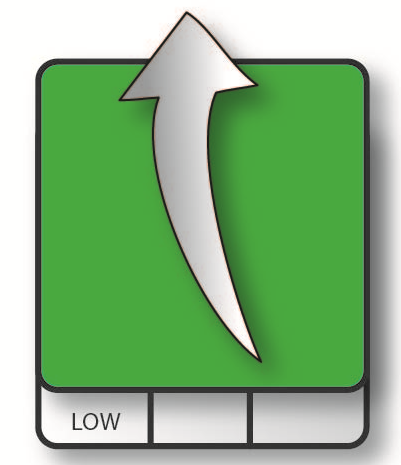 ConfidenceMediumData is either lower quality, geographically sparse or limited temporally.Data is derived from many sources, and is not always consistent, with some extrapolation necessary.ConfidenceLowData does not meet any of the above criteria.Data is very coarse and outdated, and limited to single country sites.DriversPopulation Demographics and MigrationGlobalisation & GeographyEconomic and Technological DevelopmentTraditional & Contemporary Values, Attitudes, Lifestyles & GovernanceClimate Change and VariabilityKey IndicatorsRegional and national population changesShipping patterns and connectivityAccess to Internet and cell phonesTrends in traditional cookingGlobal CO2emissionsKey IndicatorsMigration trendsTourism arrivals in country and regional tourism comparisonsGlobal and national economic trendsTrends in access to foreign and national educationGlobal average air temperatures  and sea surface temperatureKey IndicatorsHousehold composition GDP per capita  and income distribution - the Pacific region and countryPressuresLand DevelopmentResource ExtractionConsumption and WasteKey IndicatorsFormal Urban DevelopmentLand use and forestryEnergy consumptionKey IndicatorsAgricultureFishingVehicle ownershipKey IndicatorsInvasive SpeciesAquacultureSolid and Liquid Waste GenerationKey IndicatorsInvasive SpeciesAquacultureWater consumption 